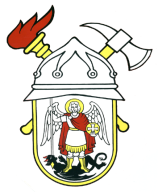 JAVNA VATROGASNA POSTROJBAGRADA ŠIBENIKAPut groblja 222000 ŠibenikOIB 28392388169KLASA: 007-03/22-01/03URBROJ: 2182-1-55-04-22-1Šibenik, 22. srpnja 2022.                                                   				ČLANOVIMA VATROGASNOG VIJEĆA                                                                    				JAVNE VATROGASNE POSTROJBE                                                          			GRADA ŠIBENIKA PREDMET:  Sjednica Vatrogasnog vijeća Javne vatrogasne postrojbe grada ŠibenikaDana 25. srpnja 2022. godine, posredstvom elektroničke pošte, a sukladno Poslovniku o radu vatrogasnog vijeća Javne vatrogasne postrojbe grada Šibenika, održati će se 20. sjednica Vatrogasnog vijeća sa sljedećimDNEVNIM REDOMUsvajanje zapisnika sa 19. sjednice Vatrogasnog vijeća od 28. travnja 2022. godine,Pravila o upravljanju dokumentarnim gradivom Javne vatrogasne postrojbe grada Šibenika, Polugodišnji izvještaj o izvršenju financijskog plana Javne vatrogasne postrojbe grada Šibenika (01.01.2022.-30.06.2022.),Razno.JAVNA VATROGASNA POSTROJBA  GRADA ŠIBENIKA             VATROGASNO VIJEĆE                    PREDSJEDNIK					                              Tomislav Banovac